German language resources for independent study and practice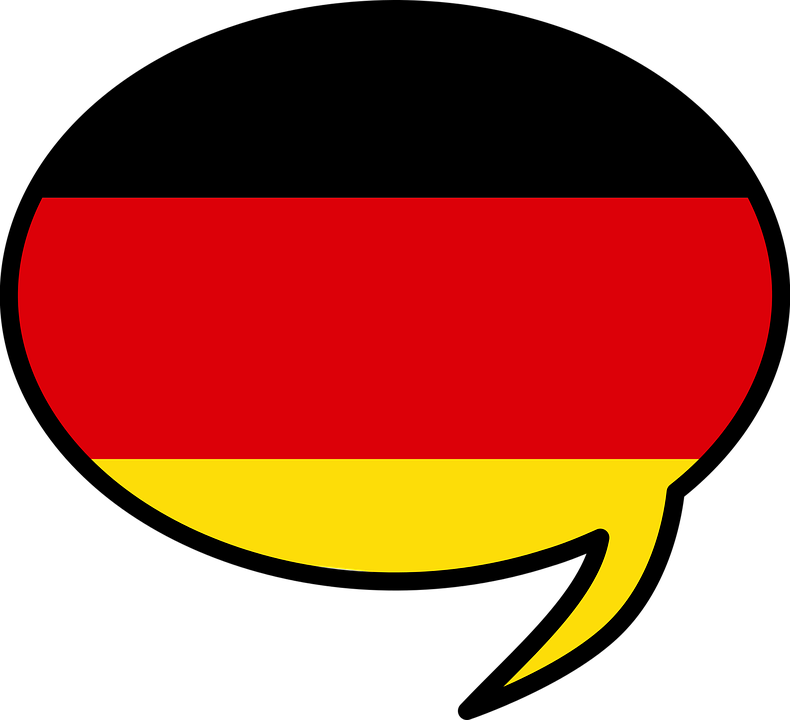 https://learngerman.dw.com/en/beginners/c-36519789  (Video series for beginners)https://dict.leo.org/german-english/  (detailed online dictionary)https://deutschlernerblog.de/200-illustrierte-verben-verben-mit-bildern-lernen/ (learning verbs with pictures)https://german.net/exercises/   (German grammar practice at different levels)https://www.studygermanlanguage.org/german-lesson-1-basic-sentences.html (online learning platform with audio) https://www.duolingo.com/  (language learning platform and mobile app)http://www.concordialanguagevillages.org/summer2020  (Concordia Language Villages virtual summer programs)Nicht zu vergessen:  MUSIK - https://www.radioplayer.de/sender-a-z.html(a list of German radio stations playing a wide variety of music genres)https://www.fluentu.com/blog/german/learn-german-with-songs-music/ush / May 2020